Meals on Wheels:  Meals on Wheels delivers in Round Lake. If you are interested in receiving meal delivery, please call Brenda Groenwald at 507-376-9718 for more information. Please share this info with your neighbors or anyone you think may be interested. If you are interested in being a driver, please call City Hall 507-945-8127.SLOW DOWN!!! We’ve had a lot of vehicles driving much too fast through town lately. PLEASE pay attention to the signs and slow down, nothing is as important as our young people, allow yourself extra time. Main Street is also an area to keep your speeds low, there are lots of kids playing in the park.Recycle Shed & City Hall dumpsters:  There is a red and white shed behind the former bank building, this is for Round Lake and Nobles Co townships residents, to put larger CARDBOARD items ONLY for recycling pickup. If you have filled your container and just have extra recyclables that aren’t cardboard, they can go in the green containers at City Hall. (Keep in mind, it is illegal to use another person’s dumpster without their permission.) The dumpster by the bank is a privately rented dumpster, please don’t use it unless you are leasing the bank. Thank you!Colder Weather:  The temperatures are going down, now is a good time to make sure your furnace is running properly. Stay warm and have a safe heating season, get your furnace checked and replace those filters.City of Round Lake Website:  Visit our City website at roundlk.net and see important City news and announcements. City Council Meeting minutes are posted once they are approved at the monthly council meeting. Monthly newsletters are also posted near the beginning of each month. City of Round Lake is on Facebook also. We try to get alerts and emergency announcements on there as soon as they come up.Calling all parents:  Do you have children ages 0-4 years old?  If you answered yes, please call the Round Lake Brewster School to make sure your child is on the census.  We use the census to contact parents to let them know of educational opportunities through the school like ECFE, Preschool and Early Childhood Screening.  You may call the school at 507-842-5951 or email dawn.haberman@rlb.mntm.org  (Please include Child’s name, Birthdate, Parents names, address and Phone number.) Thanks, we look forward to hearing from you!  Round Lake-Brewster School, Dawn Haberman, RL-B PreK teacher.Mark Your Calendars!RL American Legion:  There will be pancakes served at the Legion on November 1st from 8:00am-Noon! The pancakes are second to none and the men do all the cooking! Can’t beat the price anywhere for good food and great service. Plan to have breakfast at the Legion on November 1st, you won’t be disappointed! Next one will be on Sunday, December 6th!    ** Please note – No Pork Chop dinner in November or December**American Red Cross - Brewster Blood Drive: Give Blood! Monday, November 2nd, 2020 from 1-6pm. Put it on your calendar and make a difference in someone’s life by giving the gift of blood. At the Brewster Legion, 825 Third Ave, Brewster, MN. Schedule an appointment by visiting RedCrossBlood.org, using the Red Cross Blood Donor app, calling 1-800-REDCROSS (1-800-733-2767) or Lynn at (507)945-8122.City Council Meeting:  The next City Council meeting will be held on Monday, November 9th 2020, at 6:15pm at City Hall. Veterans’ Day:  City Hall will be CLOSED on Wednesday, November 11th in observance of Veterans’ Day. Round Lake/ Brewster School:  Will NOT be having a Veterans’ Day program this year, due to Covid-19. Parent/Teacher conferences:  Conferences will be held virtually, due to Covid-19.Thanksgiving Week:  City Hall will be CLOSED on Thursday, November 26th & Friday, November 27th for the Thanksgiving Day holiday. There will be NO SCHOOL November 25th, 26th & 27th for the Thanksgiving Break, watch for kids around town.Daylight Savings Time ends on Sunday, November 1st, 2020.  Don’t forget to change your clocks back one hour! Remember to Fall Back!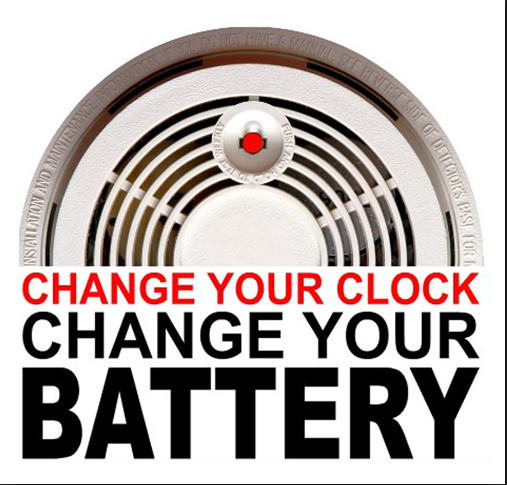 